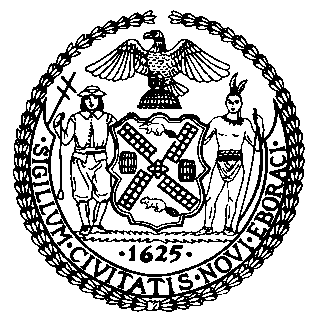 The Council of the City of New YorkFinance DivisionLatonia Mckinney, DirectorFiscal Impact StatementPreconsidered Proposed Int. No. 1962-ACommittee: Public Safety Title:  A Local Law to amend the administrative code of the City of New York, in relation to requiring visible shield numbers and rank designations..BodySponsor(s): By Ampry-Samuel, the Public Advocate (Mr. Williams), Rivera, Cumbo, Levin, Chin, Kallos, Van Bramer, Rosenthal, Menchaca, Louis, Moya, Ayala, Brannan, Adams, Lancman, Reynoso, Vallone, Cabrera, Cohen and RoseSummary of Legislation: Preconsidered Proposed Intro. No. -A would require the shield number or rank designation of an uniformed officer to be visible. A private right of action would exist where an individual demonstrates that they requested that an officer make their shield number or rank designation visible and such officer did not comply.Summary of Legislation: Preconsidered Proposed Intro. No. -A would require the shield number or rank designation of an uniformed officer to be visible. A private right of action would exist where an individual demonstrates that they requested that an officer make their shield number or rank designation visible and such officer did not comply.Effective Date: This local law would take effect immediately.Effective Date: This local law would take effect immediately.Fiscal Year In Which Full Fiscal Impact Anticipated: Fiscal 2021Fiscal Year In Which Full Fiscal Impact Anticipated: Fiscal 2021Fiscal Impact Statement: Fiscal Impact Statement: Impact on Revenues:  It is anticipated that there would be no impact on revenues resulting from the enactment of this legislation.Impact on Revenues:  It is anticipated that there would be no impact on revenues resulting from the enactment of this legislation.Impact on Expenditures: It is anticipated that there would be no impact on expenditures resulting from the enactment of this legislation.  It is possible however, legal claims from violating the terms set forth in this legislation could have an fiscal impact on the City’s overall budget.Impact on Expenditures: It is anticipated that there would be no impact on expenditures resulting from the enactment of this legislation.  It is possible however, legal claims from violating the terms set forth in this legislation could have an fiscal impact on the City’s overall budget.Source of Funds to Cover Estimated Costs: N/ASource of Information: New York City Council Finance Division                                              New York Police DepartmentEstimate Prepared by: Nevin Singh, Financial AnalystEstimate Reviewed by:  Regina Poreda Ryan, Deputy Director                                            Eisha Wright, Unit Head	Stephanie Ruiz, Assistant Counsel Legislative History: This legislation was first considered by the Committee on Public Safety (Committee), at a hearing as a Preconsidered Introduction on June 9, 2020 and the bill was laid over. The legislation was subsequently amended and the amended legislation, Preconsidered Proposed Int. No. -A, will be considered by the Committee on June 18, 2020. Upon a successful vote by the Committee, the legislation will be submitted to the full Council for a vote on June 18, 2020. Date Prepared: June 16, 2020Source of Funds to Cover Estimated Costs: N/ASource of Information: New York City Council Finance Division                                              New York Police DepartmentEstimate Prepared by: Nevin Singh, Financial AnalystEstimate Reviewed by:  Regina Poreda Ryan, Deputy Director                                            Eisha Wright, Unit Head	Stephanie Ruiz, Assistant Counsel Legislative History: This legislation was first considered by the Committee on Public Safety (Committee), at a hearing as a Preconsidered Introduction on June 9, 2020 and the bill was laid over. The legislation was subsequently amended and the amended legislation, Preconsidered Proposed Int. No. -A, will be considered by the Committee on June 18, 2020. Upon a successful vote by the Committee, the legislation will be submitted to the full Council for a vote on June 18, 2020. Date Prepared: June 16, 2020